МБДОУ ДС ОВ №7 пгт ИльскогоКонсультация для родителей по теме: «Ребенок и домашние животные»                                                                      Воспитатель: Видяшкина В.С.В какой-то момент каждый малыш обязательно обращается к родителям с просьбой завести в доме собачку или кошечку. Но не всегда это возможно – не позволяют размеры квартиры, у мамы аллергия. А давайте посмотрим, что в психо-эмоциональном развитии ребенка значат животные.Человек – часть природы, владеющая разумом. Люди вышли из животного царства и вынуждены достигать гармоний с миром совершенно иными, чем животные, способами. Однако человек с древнейших времен использовал «инстинктивную адаптацию животных: подражая их повадкам на охоте, в танцах, надевая на себя их шкуры, нося амулеты с их изображением.Животные, таким образом, всегда были примером выживаемости и адаптации к окружающему, помогали древним выжить.Отношение ребенка к животному имеет много сходного с отношением древних людей к животному. Ребенок не проявляет еще и следа того высокомерия, которое побуждает впоследствии взрослого культурного человека отделить резкой чертой собственную природу от всякого другого животного. Не задумываясь, ребенок предоставляет животному полную равноценность (вспомните «Рисунок семьи», где собака – полноправный и значимый ее член), в безудержности своих эмоций он чувствует себя, пожалуй, более родственным животному, чем кажущемуся ему загадочным и непонятным взрослому.Животные очень близки детям, они с легкостью отождествляют себя с ними Мама, а можно я буду твоей маленькой собачкой Дружок?»), это позволяет выстраивать собственную картину мира, несмотря на конкретность их мышления (вспомните Дашеньку-пантеру). Испытывая страх и тревожность по отношению к родителям и взрослым, дети могут переносить это отношение на животных, каждое из которых имеет свое символическое значение.Кошка, например, издавна считается символом независимости, «гуляния сама по себе», свободы, таинственности. Собака, наоборот, – зависимости, преданности, открытости, простоты; волк – угрозы для жизни; баран символизирует силу, плодородие, упорство, упрямство, отцовство; лошадь – дружескую помощь и трудолюбие; птица – символ связи с духовным райским миром, символом надежды и свободного взлета, рыба – мудрость и спокойствие.Сказочные герои-животные помогают ребенку упорядочить свою жизнь, разобраться в себе, окружающих, в добре и зле.То, что волнует ребенка в данный момент, он может проиграть в сказочном мире, освоив стоящую перед ним проблему, – пишет в книге «Как на самом деле любить детей» американский детский психолог Р. Кэмпбелл, – и выстроить доступную для его восприятия картину мира и способов решения трудностей, приписав определенные чувства героям сказок». Именно поэтому народная мудрость и детская натура сказочников, мультипликаторов знакомят детей с жизнью и ее проблемами через образы животных. Как любят дети книжки про животных, особенно с красивыми их изображениями! Курочки, петушки, соколы, зайцы, медвежата, коты и собаки связывают в восприятии ребенка реальный и сказочный мир, так как феи и волшебники, короли и принцессы – это придуманные герои, а зверей можно увидеть, потрогать.Чтобы жить среди людей, ребенку надо научиться контролировать свои негативные эмоции, агрессивные импульсы. Играя с животными, дети нередко делают им больно, на что кошка или собака сразу же отвечают: уходят или кусают обидчика – это делает невозможным продолжение подобной агрессивной игры. Защитное поведение животного в сочетании с объяснениями взрослых о том, как надо обращаться с «братьями нашими меньшими», способствует развитию умения сопереживать, сочувствовать, сдерживаться, а через эту переходную ступеньку ребенку уже гораздо легче понять чувства других людей, налаживать с ними отношения.Возможность поговорить, пожаловаться, поласкаться с домашними животными необходима детям, особенно когда взрослые уделяют им мало внимания. У замкнутых, робких, нерешительных детей кошка или собака часто заменяют друга: им доверяют тайны, печали и радости. Своим существованием рядом с ребенком животные сглаживают его одиночество, особенно когда родители заняты своей жизнью.В отличие от статичной игрушки, животное дышит, бегает, активно играет, забирая часть тревог и напряжения у детей.Психологами был проведен интересный эксперимент в одном из детских садов. На занятия в группу тревожных, агрессивных, конфликтных детей в течение месяца приносили кошку Пусю. Дети наблюдали за ее робостью и нерешительностью на первых занятиях, любопытством и активностью в дальнейшем, уверенностью, доверчивостью и привязанностью к ним на последних. Пуся своим поведением обучила детей способам налаживания контактов с людьми и помогла снять психо-эмоциональное напряжение. Обычная домашняя кошка сделала доброе дело: помогла детям понять, что они не одиноки, совсем не хуже других, многое могут, а, самое главное, свободны и независимы, имеют право «гулять сами по себе», но и нуждаются в поддержке друзей.В гости к детям в садик «заходил» большой черный пес Блэк. Своим радостным дружелюбием, готовностью всегда поддерживать игру, открытостью и преданностью он завоевал дружбу детей. Его огромные размеры, сила и большие зубы нисколько не пугали их. У Блэка они научились быть открытыми, активно вести себя, доброжелательно относиться друг к другу.Поэтому, решая, какого друга завести, ответьте на вопрос: а в чем больше нуждается ваш ребенок, какие у него проблемы: у кошки он научится независимости, уверенности в себе, мягкости и спокойствию, а у собаки умению контактировать, знакомиться, послушанию и доброжелательности, преданности и верности.Очень интересно видеть, как иногда хозяева и животные чем-то похожи.Человек выбирает определенный вид домашнего животного не случайно, а в соответствии с особенностями своего характера. Собак, например, предпочитают немцы, а кошек – англичане и американцы. Есть мнение, что собак держат активные, авторитарные, склонные к лидерству люди, а кошек спокойные, мягкие, снисходительные.Медики считают, что присутствие в доме домашних животных «разряжает» напряженность, снижает стрессы, способствует нормализации давления, помогает выздоровлению после операций.Теперь можно понять желание многих людей держать в доме животное, теперь можно понять и Малыша, страстно мечтающего иметь собаку, нужно и Дашеньке быстрее принести в дом котенка.Хотите проверить свое отношение к домашним животным?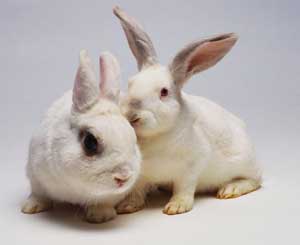 В отличие от статичной игрушки, животное дышит, бегает, активно играет, забирая часть тревог и напряжения у детей.Возможность поговорить, пожаловаться, поласкаться с домашними животными необходима детям, особенно когда взрослые уделяют им мало внимания. У замкнутых, робких, нерешительных детей хомячок, кошка или собака часто заменяют друга: им доверяют тайны, печали и радости. Своим существованием рядом с ребенком животные сглаживают его одиночество, особенно когда родители заняты своей жизнью.Медики считают, что присутствие в доме домашних животных «разряжает» напряженность, снижает стрессы, способствует нормализации давления, помогает выздоровлению после операций.
Мало кто знает, какие существа могут служить подходящим и благодарным объектом наших забот. Вновь и вновь любители природы пытаются завести себе маленького питомца, и раз за разом эти попытки оканчиваются неудачей из-за неправильного содержания и неверного выбора животных. Кроме того, большинство наших торговцев не в состоянии оценить возможности покупателя и помочь ему советом при выборе покупки.
Начинающий любитель должен прежде всего четко осознать, чего он ждет от своего будущего питомца. Желание содержать животных в комнате проистекает от нашего общего стремления к единению с природой. Каждое живое существо — кусочек дикой природы, но не каждое может быть ее подходящим представителем в вашем доме.
Все те животные, которых не следует приобретать, относятся к двум группам: одни не могут жить с вами, с другими вы сами не сможете жить.
К первой категории принадлежат нежные, требовательные создания, чье здоровье трудно поддерживать в неволе; ко второй — подобные тем, которые служат источником постоянных неприятностей. Значительная часть тех пленников, которых можно приобрести в зоомагазине, принадлежат или к первой, или ко второй разновидности.
Подавляющая часть всех других — не слишком хрупких и не очень докучливых — настолько неинтересна, что хлопоты при их покупке и содержании не стоят затраченного времени. В особенности это касается таких «дежурных» домашних питомцев, как щегол, черепаха, канарейка, морская свинка, попугайчик, ангорская кошка, болонка и другие — все они чрезвычайно скучные создания, способные дать очень немного радостей. Поэтому оставим их и поговорим о действительно интересных животных. Наш выбор зависит теперь от ряда других обстоятельств. Насколько крепки ваши нервы, вынесут ли они много шума? Часто ли вы бываете дома и в какое время дня? Хотите ли вы просто принести в свою квартиру кусочек дикой природы, который будет напоминать вам, что мир состоит не только из асфальта, бетона и газовых труб? Или вы желаете заполнить несколько квадратных дюймов чем-нибудь, что не является делом рук человека? Наконец, может быть, вы надеетесь приобрести себе компаньона или верного друга?Если вы жаждете видеть клочок натуральной растущей зелени и любоваться красотой живых существ — покупайте аквариум.

Допустим, вам хотелось бы приятно оживить свою квартиру — в этом случае заведите парочку певчих птиц. Вы даже не представляете себе, как много домашнего уюта принесет в квартиру большая клетка с четой помолвленных снегирей. Тихая, хриплая и тем не менее благозвучная песенка самца действует удивительно успокаивающе. Его исполненное достоинства, размеренное и даже изысканное ухаживание, поистине джентльменская предупредительность в отношениях со своей маленькой супругой — все эти прелестнейшие картинки может дать вам комнатная клетка для птиц. Семена для корма стоят всего несколько пенсов, а немного зелени, необходимой изредка в качестве добавки к основному рациону, всегда легко достать.
Если же вам нужно личное общение, если вы одиноки и, подобно Байрону, хотите «знать, что существуют глаза, которые заметят ваше появление, и взгляд, вспыхивающий ярче при виде вас»,— тогда берите собаку. Не думайте, что жестоко держать собаку в городской квартире. Будет ли счастливо животное или нет — это уже зависит от того, сколько времени вы сможете уделить ему и часто ли ваш питомец сможет сопровождать хозяина в его странствиях.
Четвероногого друга не пугает необходимость терпеливо дежурить часами у двери вашего кабинета, если он будет потом вознагражден десятиминутной прогулкой в обществе воспитателя. Ваша дружба — это все для собаки. Но помните, это влечет за собой большую ответственность, потому что собака — не прислуга, которой вы легко можете дать расчет. Помните также, что жизнь вашего друга много короче вашей собственной, и грустная разлука неизбежна через десять или пятнадцать лет.
Если вас беспокоят такие перспективы, легко найти немало существ не столь высокого умственного развития, которые не будут так «дороги» вам в эмоциональном плане, но тем не менее смогут стать достойным предметом любви. Взять хотя бы скворца — обычнейшую птицу. Один очень находчивый человек назвал скворца «собакой бедняка». Это абсолютно соответствует истине.
Еще один маленький совет — на первый взгляд несущественный, но вполне заслуживающий внимания, состоит в том, чтобы избегать больных животных. Ловите или покупайте лишь здоровых птиц, вынимайте их из гнезда или приобретайте у знающего человека. Если вы рассчитываете содержать животное достаточно длительное время, не берите ослабевших и найденышей, которых вам будут приносить. Выпавший из гнезда птенец, отбившийся от матери олененок и подобные им, оказавшиеся в руках человека по воле случая,— все они несут в себе зародыши смерти. Обычно эти существа настолько ослаблены, что спасти их сможет лишь человек, обладающий ветеринарным опытом. Это общее правило — ваш питомец действительно вознаградит вас на все сто процентов только в том случае, если будет стоить вам какой-то суммы денег, некоторых беспокойств или того и другого вместе. Вы должны почувствовать, что по-настоящему, настойчиво хотите именно это, вполне определенное животное. Но если представляется возможность приобрести ручную птицу или зверька, да еще относящихся к общественному виду, если известно, что они с юного возраста воспитывались в руках человека или же давно живут в неволе — тогда ловите случай, даже если ваша покупка будет стоить вчетверо или впятеро дороже по сравнению с диким животным того же самого вида.  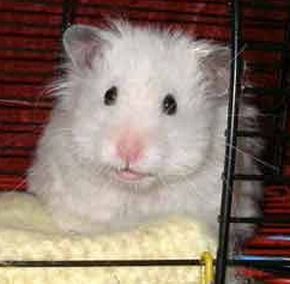 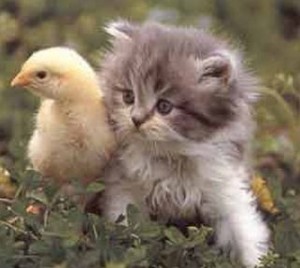 